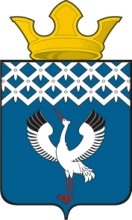 Российская ФедерацияСвердловская областьГлава муниципального образования Байкаловского сельского поселенияПОСТАНОВЛЕНИЕот 27.11.2020 г.   №379-пс. БайкаловоО присвоении наименованияплощади в с. Байкалово	В соответствии с Федеральным законом Российской Федерации от 13.07.2015 № 218-ФЗ «О государственной регистрации недвижимости»  в редакции от 03.07.2016 (с изменениями и дополнениями, вступивших в силу с 02.01.2017), Административным регламентом  по предоставлению муниципальной услуги «Присвоение адреса объекту недвижимости», утвержденным  Постановлением  Главы Байкаловского сельского поселения от 04.10.2019г. №394-п, в целях   упорядочивания нумерации,ПОСТАНОВЛЯЮ:Присвоить площади, расположенной в с. Байкалово, на пересечении улицы Революции с улицей Кузнецова, наименование – Центральная.Настоящее постановление опубликовать и обнародовать путем размещения его полного текста на официальном сайте Байкаловского сельского поселения: www.bsposelenie.ru.Настоящее постановление вступает в силу с момента его подписания.Контроль за исполнением настоящего Постановления возложить на специалиста 1 категории администрации муниципального образования Байкаловского сельского поселения Шайхиянова Р.Р.Глава муниципального образованияБайкаловского сельского поселения                      ___________       Д.В. Лыжин